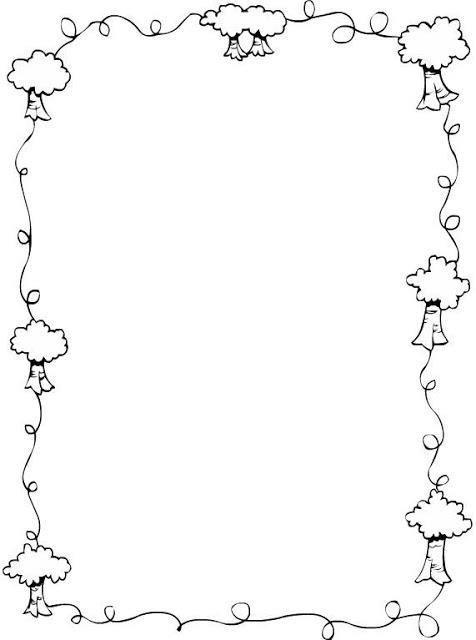 Doplň chýbajúce slová do básne.LIPA VEĽKOLISTÁA MALOLISTÁMiroslav BrabenecLipy – tie už v _________________ dávneu ________________________ boli slávne!  Rozkvitajú ____________________, v júli,          __________________   je na nich ako v úli.    Mama, ____________________, aj my deti,        poďme ____________________z lipy kvety,       ____________________________, usušíme:    budeže to _____________________ v zime!Hapčí, ______________________ naša Ela,      ________________________, zas ochorela!     Nech sa ________________,  nech si ľahne,       ________________________  pot vytiahne!